Cosmetology Portfolio Assignment 																			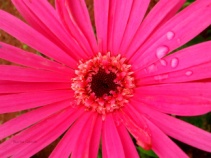 PCSS JANUARY 2017 Our goal for this semester is to have you explore new skills and display your abilities in a fun and unique way. Due to the complex nature of this class you will be asked to do something you may have never done before. You are going to develop a portfolio. This document will be the majority of your mark for this semester. It is your opportunity to display what you have learned in the field of Cosmetology. You are expected to work on your portfolio throughout the semester. You will be required to hand it in once a month to be checked beginning at the end of February. Your portfolio can include anything you want from your studies and practices, as long as it reflects our learning. I encourage you to be creative and display this however you want. It can be in a binder, online in a book or a display. There are a few guidelines that must be included:Mission statementResume & Cover letterWHMIS certificate Sanitation Exam 15-30 Photos of completed projects with descriptions Letter of reference/ Review We will develop a grading rubric as a class, so you are fully aware of how you will be evaluated. Categories to consider; Knowledge, Communication, Safety, Skills, Professional Development			HAVE FUN